Publicado en Johannesburg, South Africa el 21/08/2019 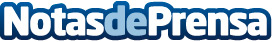 Con la nueva terminal de GNL y el mega hub de gas, Guinea Ecuatorial impulsa el juego africanoGuinea Ecuatorial ha dado hoy un paso más para convertirse en un hub de gas para África al inaugurar la primera planta de almacenamiento y regasificación de GNL que se construirá en la costa de África del oeste.  Mientas África del oeste es un importante exportador mundial de gas de Nigeria y Guinea Ecuatorial, hasta ahora no se había construido infraestructura de importación para alentar la importación y el uso de gas africano en ÁfricaDatos de contacto:African Energy Chambermarie@apo-opa.orgNota de prensa publicada en: https://www.notasdeprensa.es/con-la-nueva-terminal-de-gnl-y-el-mega-hub-de-gas-guinea-ecuatorial-impulsa-el-juego-africano Categorias: Internacional Otras Industrias Innovación Tecnológica http://www.notasdeprensa.es